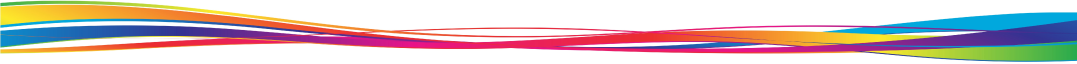 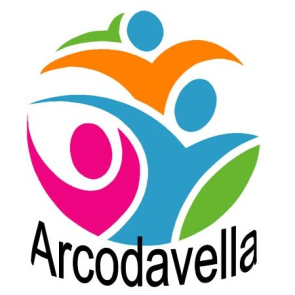 DataActividades12/01/18Formación (proxección vídeo)Festa: JUST DANCE19/01/18De 17.00 horas ata as 19.00 horas no salón parroquial da Igrexa do Bo PastorConvivencia diocesana da Infancia Misioneira 201826/01/18Formación (proxección vídeo)Concurso: TUTI FRUTI2/02/18Festa de Don Bosco9/02/18Non hai NR: Ponte de entroido16/02/18Grupo de formación e xogos23/02/18Non hai NR: reunión monitores NR León2/03/18Formación (preparación acampada) e xogos9/03/18Grupo de formación e preparación acampada16/03/18Imposición de pañoletas (Salón de actos)Ás 18.20 horas invitación aos pais6/04/18Formación (preparación acampada) e xogos